Nuclear Fission and Fusion ReactionsIdentify each of the following reactions as FISSION or FUSION:			_____________________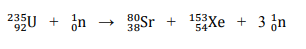 					_____________________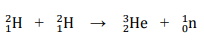 					_____________________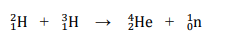 			_____________________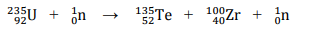 

Nuclear fission of U-235



In this reaction, a neutron bombards the nucleus of a uranium-235 nucleus producing krypton-91, barium -142 and 3 more neutrons.

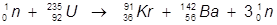 Nuclear fusion of two hydrogen atoms



In this reaction, two hydrogen atoms (hydrogen-1 and hydrogen-2) are fused into a helium atom.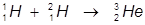 